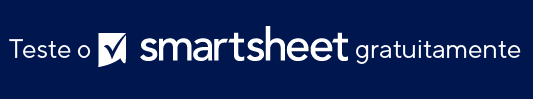 FORMULÁRIO DE INDICAÇÃO DE SERVIÇO SOCIALAGÊNCIA DE INDICAÇÃOAGÊNCIA DE INDICAÇÃOAGÊNCIA DE INDICAÇÃOAGÊNCIA DE INDICAÇÃOAGÊNCIA DE INDICAÇÃOAGÊNCIA DE INDICAÇÃOAGÊNCIA DE INDICAÇÃOAGÊNCIA DE INDICAÇÃOAGÊNCIATELEFONELOCALIZAÇÃOE-MAILFORMULÁRIO PREENCHIDO PORFORMULÁRIO PREENCHIDO PORTELEFONEDATAAGÊNCIA DE RECEBIMENTOAGÊNCIA DE RECEBIMENTOAGÊNCIA DE RECEBIMENTOAGÊNCIA DE RECEBIMENTOAGÊNCIATELEFONELOCALIZAÇÃOE-MAILINFORMAÇÕES DO CLIENTEINFORMAÇÕES DO CLIENTEINFORMAÇÕES DO CLIENTEINFORMAÇÕES DO CLIENTEINFORMAÇÕES DO CLIENTESOBRENOMENOME E MIDATA DE NASCIMENTOFEMININO/MASCULINOINTÉRPRETE NECESSÁRIO?IDIOMA NECESSÁRIONOME DO RESPONSÁVELRELACIONAMENTO COM O RESPONSÁVELENDEREÇO DO PACIENTECELULARENDEREÇO DO PACIENTETELEFONE RESIDENCIALENDEREÇO DO PACIENTETELEFONE COMERCIALENDEREÇO DO PACIENTEE-MAILDIAGNÓSTICO DA INDICAÇÃOICD-9SERVIÇO SOLICITADOSERVIÇO SOLICITADOSERVIÇO SOLICITADOSERVIÇO SOLICITADOMOTIVO PARA INDICAÇÃOPACIENTE CIENTE DO MOTIVO DO ENCAMINHAMENTO? EM CASO NEGATIVO, EXPLIQUE. PACIENTE CIENTE DO MOTIVO DO ENCAMINHAMENTO? EM CASO NEGATIVO, EXPLIQUE. PACIENTE CIENTE DO MOTIVO DO ENCAMINHAMENTO? EM CASO NEGATIVO, EXPLIQUE. SERVIÇO/ESPECIALIDADE SOLICITADASERVIÇO/ESPECIALIDADE SOLICITADACOMENTÁRIOS ADICIONAISCONSENTIMENTO PARA LIBERAR INFORMAÇÕES Leia com o cliente/cuidador e responda a quaisquer perguntas antes de obter a assinatura.CONSENTIMENTO PARA LIBERAR INFORMAÇÕES Leia com o cliente/cuidador e responda a quaisquer perguntas antes de obter a assinatura.CONSENTIMENTO PARA LIBERAR INFORMAÇÕES Leia com o cliente/cuidador e responda a quaisquer perguntas antes de obter a assinatura.CONSENTIMENTO PARA LIBERAR INFORMAÇÕES Leia com o cliente/cuidador e responda a quaisquer perguntas antes de obter a assinatura.CONSENTIMENTO PARA LIBERAR INFORMAÇÕES Leia com o cliente/cuidador e responda a quaisquer perguntas antes de obter a assinatura.CONSENTIMENTO PARA LIBERAR INFORMAÇÕES Leia com o cliente/cuidador e responda a quaisquer perguntas antes de obter a assinatura.A assinatura abaixo serve para autorizar que o cliente entende que o objetivo da indicação e divulgação das informações à agência listada acima é garantir a segurança e a continuidade do atendimento entre os prestadores de serviços que atendem o cliente. A agência de indicação explicou claramente o procedimento de indicação ao cliente e listou as informações exatas que devem ser divulgadas. Ao assinar este formulário, o cliente autoriza essa troca de informações. A assinatura abaixo serve para autorizar que o cliente entende que o objetivo da indicação e divulgação das informações à agência listada acima é garantir a segurança e a continuidade do atendimento entre os prestadores de serviços que atendem o cliente. A agência de indicação explicou claramente o procedimento de indicação ao cliente e listou as informações exatas que devem ser divulgadas. Ao assinar este formulário, o cliente autoriza essa troca de informações. A assinatura abaixo serve para autorizar que o cliente entende que o objetivo da indicação e divulgação das informações à agência listada acima é garantir a segurança e a continuidade do atendimento entre os prestadores de serviços que atendem o cliente. A agência de indicação explicou claramente o procedimento de indicação ao cliente e listou as informações exatas que devem ser divulgadas. Ao assinar este formulário, o cliente autoriza essa troca de informações. A assinatura abaixo serve para autorizar que o cliente entende que o objetivo da indicação e divulgação das informações à agência listada acima é garantir a segurança e a continuidade do atendimento entre os prestadores de serviços que atendem o cliente. A agência de indicação explicou claramente o procedimento de indicação ao cliente e listou as informações exatas que devem ser divulgadas. Ao assinar este formulário, o cliente autoriza essa troca de informações. A assinatura abaixo serve para autorizar que o cliente entende que o objetivo da indicação e divulgação das informações à agência listada acima é garantir a segurança e a continuidade do atendimento entre os prestadores de serviços que atendem o cliente. A agência de indicação explicou claramente o procedimento de indicação ao cliente e listou as informações exatas que devem ser divulgadas. Ao assinar este formulário, o cliente autoriza essa troca de informações. A assinatura abaixo serve para autorizar que o cliente entende que o objetivo da indicação e divulgação das informações à agência listada acima é garantir a segurança e a continuidade do atendimento entre os prestadores de serviços que atendem o cliente. A agência de indicação explicou claramente o procedimento de indicação ao cliente e listou as informações exatas que devem ser divulgadas. Ao assinar este formulário, o cliente autoriza essa troca de informações. ASSINATURA DO CLIENTEASSINATURA DO CUIDADORDATADETALHES DA INDICAÇÃODETALHES DA INDICAÇÃODETALHES DA INDICAÇÃODETALHES DA INDICAÇÃODETALHES DA INDICAÇÃODETALHES DA INDICAÇÃODETALHES DA INDICAÇÃODETALHES DA INDICAÇÃODETALHES DA INDICAÇÃODETALHES DA INDICAÇÃODETALHES DA INDICAÇÃODETALHES DA INDICAÇÃOALGUM CONTATO OU OUTRAS RESTRIÇÕES?ALGUM CONTATO OU OUTRAS RESTRIÇÕES?SIMNÃOSE SIM, EXPLIQUEMÉTODO DE ENTREGA DA INDICAÇÃODATADATAMÉTODO DE ACOMPANHAMENTO ESPERADOMÉTODO DE ACOMPANHAMENTO ESPERADOATÉ A DATAAVISO DE ISENÇÃO DE RESPONSABILIDADEQualquer artigo, modelo ou informação fornecidos pela Smartsheet no site são apenas para referência. Embora nos esforcemos para manter as informações atualizadas e corretas, não fornecemos garantia de qualquer natureza, seja explícita ou implícita, a respeito da integridade, precisão, confiabilidade, adequação ou disponibilidade do site ou das informações, artigos, modelos ou gráficos contidos no site. Portanto, toda confiança que você depositar nessas informações será estritamente por sua própria conta e risco.